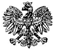 Zgierz, dnia 09.05.2023 r.ZP.272.25.2022.AB/70ZAWIADOMIENIE O WYBORZE OFERTY, w postępowaniu prowadzonym w trybie przetargu nieograniczonego w ramach zadania nr 5Na podstawie art. 253 ust. 1  pkt 1 ustawy z dnia 11 września 2019 r.  - Prawo zamówień publicznych (tj. Dz. U. z 2022 r., poz. 1710 ze zm. – dalej zwana Ustawą), Powiat Zgierski reprezentowany przez Zarząd Powiatu Zgierskiego (zwany dalej Zamawiającym) informuje, że dokonał wyboru najkorzystniejszej oferty spośród niepodlegających odrzuceniu ofert w postępowaniu pn. „Modernizacja dróg i mostu na terenie Powiatu Zgierskiego”
 (ID 715898)W ramach Zadanie nr 5 pn. Budowa drogi powiatowej Nr 5163 E w Głownie ul. Torowa/Ziewanicka ocenie podlegały następujące oferty: Zamawiający informuje, że dokonał wyboru najkorzystniejszej oferty w ramach zadania nr 5 zgodnie 
z art. 239 Ustawy, na podstawie kryteriów oceny ofert określonych w dokumentach zamówienia. Najkorzystniejszy bilans maksymalnej liczby przyznanych punktów w oparciu o ustalone kryteria otrzymała oferta nr 8 złożona przez TNJ Sp. z o.o., ul. Umińskiego 1/24, 93-259 Łódź  (dalej zwany Wykonawcą). Oferta Wykonawcy nie podlega odrzuceniu. Wykonawca nie podlega wykluczeniu z postępowaniaUmowa w sprawie zamówienia publicznego w ramach zadania nr 5, zostanie zawarta  z uwzględnieniem art. 577 Ustawy, w terminie zgodnym z art. 264 ust. 1 Ustawy, tj. nie krótszym niż 10 dni od dnia przesłania zawiadomienia o wyborze najkorzystniejszej oferty, przy użyciu środków komunikacji elektronicznej.  Przed zawarciem umowy Wykonawca, którego oferta została wybrana, jako najkorzystniejsza, jest zobowiązany do wniesienia zabezpieczenia należytego wykonania umowy służącego pokryciu roszczeń z tytułu niewykonania lub nienależytego wykonania umowy w wysokości 5 % ceny całkowitej podanej w ofercie tj. w wysokości 54 322,23 zł. Zasady wnoszenia zabezpieczenia należytego wykonania umowy i jego zwrotu określa Ustawa.Zgodnie z art. 253 ust 1 pkt 2 Ustawy informacje o Wykonawcach, których oferty zostały odrzucone 
w dniu 19.04.2023 r. Zamawiający ponownie przekazuje wykonawcom, którzy złożyli oferty w ramach Zadania nr 5 z uzasadnianiem faktycznym i prawnym celem zachowania obowiązku informacyjnego.POUCZENIE	Od niezgodnej z przepisami Ustawy czynności Zamawiającego podjętej w postępowaniu o udzielenie zamówienia lub zaniechaniu czynności, do której Zamawiający był zobowiązany przysługuje Wykonawcy odwołanie zgodnie z przepisami Ustawy.Zarząd Powiatu Zgierskiego _______________________________________________                                                                                (podpis kierownika Zamawiającego lub osoby upoważnionej)ZARZĄD POWIATU ZGIERSKIEGO95-100 Zgierz, ul. Sadowa 6atel. (42) 288 81 00, fax (42) 719 08 16zarzad@powiat.zgierz.pl, www.powiat.zgierz.plNr ofertyNazwa i adres  WykonawcyCENA OFERTYOKRES GWARANCJI Punktacja otrzymana 
zgodnie z kryteriami określonymi w SIWZPunktacja otrzymana 
zgodnie z kryteriami określonymi w SIWZBilans przyznanych punktów Nr ofertyNazwa i adres  WykonawcyCENA OFERTYOKRES GWARANCJI CENA OFERTY60% waga udział w ocenie 60 pktOKRES GWARANCJI 40% waga udział w ocenie 40 pktBilans przyznanych punktów 7GRAF-BUD Bernard Milewicz, ul. Maciejkowa 20,92-727 Łódź1 213 712,09 zł60 miesięcy53,714093,718TNJ Sp. z o.o., ul. Umińskiego 1/24, 93-259 Łódź1 086 444,51 zł60 miesięcy604010010Przedsiębiorstwo Budowlano-Produkcyjne TRAKT Bobrzak, Tecław Sp. j., Woźniaków 110, 99-300 Kutno1 646 970,00 zł60 miesięcy39,584079,5814Przedsiębiorstwo Budowy Dróg i Mostów ,, ERBEDIM” Sp. z o.o., ul. Żelazna 3, 97-300 Piotrków Trybunalski1 094 513,09 zł60 miesięcy59,564099,5615KRAL Sp. z o.o., ul. gen. L. Żeligowskiego 32/34,90-643 Łódź1 303 645,82 zł60 miesięcy504090